TOWN OF       HARWICHWATERWAYS COMMITTEEHarwich Fire House Conference RoomWednesday, July 18, 2018 					   MINUTES Call to Order: 6:30 pm:Members Present: Matt Hart, Chairman; Steve Root, Vice Chair.; Dan Hall; Dan Casey;  Joe Johnson; Tom Themistos; Steve Root, Jay Walpole, Roger Peterson, and Mort Terry Members Absent:  NoneOthers Present: John Rendon, Harbormaster;  Bill Neiser, Deputy Harbormaster, Heinz Proft, Natural Resources Director; Fred Clancy; Darlene Turner, Robert Turner, Jack & Mrs. Robbie,  and Mark KelleherMINUTES:  Motion made by Tom Themistos  to Approve the Minutes June 20, 2018, Seconded by Steve Root.  All members were unanimous. OPEN FORUM: Nothing this MonthFINANCIAL REPORT YTD & MONTHLY:Presented by Steve Root, Vice Chairman and Harbormaster Rendon (Copy included with the Minutes). NEW BUSINESS: Mr. Jack Robbie for being removed from the slip waitlist for missing the renewal period.  Motion made by Tom Themistos to accept the Harbormaster’s decision not to allow the reinstatement of the 30 foot wait list 2nd waiver according to the Harbormaster Plan, seconded by Dan Hall, all members were unanimous. Mr. Mark Kelleher; Interest in placing a Kelp Array outside of Herring River in Harwich.  A motion from Jay Walpole to accept the proposal contingent upon the Harbormaster’s input and if any problems arise to bring them to the committee for further discussion, seconded by Tom Themistos, all members were unanimous.  Request from Harbormaster to add one additional 40 foot Commercial Slip.  A motion made by Tom Themistos to support adding one additional 40 foot Commercial slip, seconded by Terry Mort, all members were unanimous.  OLD BUSINESS: Status of Harwich Pines request with BOS.  The Harwich Pines Association has hired a lawyer to assist in appealing the WWC decision to deny a private property mooring.Status of Herring River Mill Point Dock Request with Cons Com.  Mr. Robert Turner advised that the Conservation Committee postponed their request till the next meeting.  Mr. Turner also stated that he appreciates the WWC support and hired a lawyer to help him move forward with his Dock request.  Saquatucket Marina Waterside update.  Harbormaster Rendon informed that the Waterside project should be fully completed within the next two weeks.  Saquatucket Marina Landside update.  Harbormaster Rendon informed that the Landside project is coming along and that the finishing work is now taking place.  It is expected to be completed by the end of August. Once a tenant is found, the Snack shack will be open for business late April 2019.  MONTHLY REPORTS: Board of Selectmen: nothing this monthFinance Committee: nothing this month 	Harbormaster: mentioned aboveNatural Resources:  nothing this monthCORRESPONDENCE:  Nothing this monthNEXT MEETING:  Wednesday, August 15, 2018 at 6:30pm ADJOURNMENT: Motion by Dan Hall to adjourn at 8:03pm, seconded by Tom Themistos. All members voting in favor.Minutes recorded by Leah McPherson.Chairman:	W. Matt Hart						Date: July 30 , 2018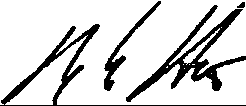 Signed: 